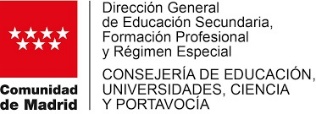 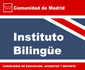 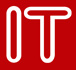 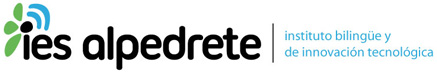 3º ESO LIBROS DE TEXTO 2022 – 2023MATERIATÍTULO DEL LIBROEDITORIALISBNGeografía e HistoriaPrograma Bilingüe3ESO GEOGRAPHY & HISTORY WM ED22Santillana9788468059716Geografía e HistoriaSección Bilingüe3ESO GEOGRAFIA E HISTOR IMAGINAM CM ED22Santillana9788468079912Biología y Geología Programa BilingüeBiología y Geología 3ºESO Vicens Vives978-84-682-8446-0Biología y Geología Sección BilingüeBiology & Geology. Book (3D Class)Vicens Vives978-84-682-3237-9Primera Lenguaextranjera (Inglés)(Programa Bilingüe)Advanced English in Use 3 Student’s BookBurlington Books978-9963-51-405-2Primera Lenguaextranjera (Inglés)(Programa Bilingüe y se)Advanced English in Use 3 WorkbookBurlington Books978-9963-51-407-6Primera Lenguaextranjera (Inglés Avanzado) (Sección Bilingüe)Great Thinkers B2 Student’s BookMacmillan Education 9781380044648Primera Lenguaextranjera (Inglés Avanzado) (Sección Bilingüe)Great Thinkers B2 WorkbookMacmillan Education9781380063199Física y QuímicaFísica y Química 3.º ESO. Proyecto Fanfest.Editorial Edelvives9788414037416Tecnología y DigitalizaciónSin libroMatemáticasGENiOX MATE 3ºESOOxford9780190536695Lengua castellana yLiteraturaLengua Castellana y Literatura Proyecto ITACASansy978-84-19193-02-5  Religión (Católica)Religión 3º ESO LOMLOE 2022Casals978-84-218-7737-1Cultura clásicaSeptiembreSeptiembreSeptiembreSegunda Lenguaextranjera (Francés)LES BLOGUEURS 3 A2.1 CahierePk&Lecture (CUADERNO)Difusión- MacMillan (Maison des langues)9788419072078Segunda Lenguaextranjera (Francés)LES BLOGUEURS 3 A2.1 Livre ePk               Difusión- MacMillan (Maison des langues)9788419072061Iniciación a la actividad emprendedora y empresarial)SeptiembreSeptiembreSeptiembreAmpliación de matemáticas. Resolución de problemasSin libroSin libroSin libro